Carta de Eliminación de Estudiante del Proyecto (Grupo)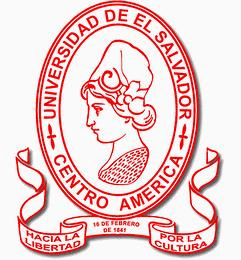 UNIVERSIDAD DE EL SALVADORFACULTAD MULTIDISCIPLINARIA ORIENTALDEPARTAMENTO DE ECONOMIACiudad universitaria de Oriente, 26 de febrero de 2018Lic. Santiago Alberto Ulloa Campos.Jefe Unidad de Proyección Social FMO.Presente.Estimado Licenciado:Sirva la presente para saludarle y desearle éxitos en sus funciones Administrativas y Personales.Nosotros, FUENTES MARTINEZ, RICARDO ALBERTO con Carnet No.FM12015 y SANDRA CAROLINA SORTO GRANADOS con carnet No.SG12025, estudiantes de la Carrera de Licenciatura en Administración de Empresas. Por este medio solicito la ELIMINACION del estudiante ROBERTO CARLOS CHAVEZ SALMERON con carnet No. CS12039 del Proyecto de Servicio Social No. 36589, con fecha de inicio 18-11-2017 y finaliza 25-04-2018.Inscrito en el sistema PROMETEO como “APOYO ADMINISTRATIVO EN EL DEPARTAMENTO DE PLANIFICACION DE ANDA SAN MIGUEL” a Desarrollarse en Administración Nacional de Acueductos y Alcantarillados (ANDA), Colonia Escolán, Avenida las Magnolias, Contiguo a la Universidad Gerardo Barrios, San Miguel, siendo el tutor el Lic. Mauricio Antonio Castro Sánchez. Ya que, el estudiante no puede realizar el servicio social con nosotros debido a problemas de organización de su parte y falta de disponibilidad.Sin otro en particular y en espera de una respuesta favorable a la presente, nos suscribimos, Atentamente, f. _________________________                              f._____________________________   Lic. Mauricio Antonio Castro Sánchez                 Licda. Dinora Elizabeth Rosales Hernández                   Tutor del Proyecto                             Coordinadora de la Sub-Unidad de Proyección Social                                                                                    Sección de Administración de Empresas f.________________________                                f.________________________              Br. Ricardo Alberto Fuentes Martínez                    Br. Sandra Carolina Sorto Granados                 Estudiante                                                                 Estudiante